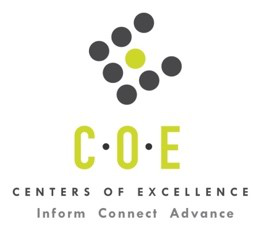 Industrial Maintenance OccupationsLabor Market Information Report Santa Rosa CollegePrepared by the San Francisco Bay Center of Excellence for Labor Market ResearchDecember 2020RecommendationBased on all available data, there appears to be an “undersupply” of Industrial Maintenance workers compared to the demand for this cluster of occupations in the Bay region and in the North Bay sub-region (Marin, Napa, Solano, Sonoma counties). There is a projected annual gap of about 882 students in the Bay region and 200 students in the North Bay Sub-Region.IntroductionThis report provides student outcomes data on employment and earnings for TOP 0934.00 - Electronics and Electric Technology programs in the state and region. It is recommended that these data be reviewed to better understand how outcomes for students taking courses on this TOP code compare to potentially similar programs at colleges in the state and region, as well as to outcomes across all CTE programs at Santa Rosa Junior College (SRJC) and in the region.This report profiles Industrial Maintenance Occupations in the 12 county Bay region and in the North Bay sub-region for a program modification at SRJC.Electro-Mechanical and Mechatronics Technologists and Technicians (17-3024): Operate, test, maintain, or calibrate unmanned, automated, servo-mechanical, or electromechanical equipment. May operate unmanned submarines, aircraft, or other equipment at worksites, such as oil rigs, deep ocean exploration, or hazardous waste removal. May assist engineers in testing and designing robotics equipment.
  Entry-Level Educational Requirement: Associate’s degree
  Training Requirement: None
  Percentage of Community College Award Holders or Some Postsecondary Coursework: 51 %Industrial Engineering Technologists and Technicians (17-3026): Apply engineering theory and principles to problems of industrial layout or manufacturing production, usually under the direction of engineering staff. May perform time and motion studies on worker operations in a variety of industries for purposes such as establishing standard production rates or improving efficiency.
  Entry-Level Educational Requirement: Associate’s degree
  Training Requirement: None
  Percentage of Community College Award Holders or Some Postsecondary Coursework: 51 %
Mechanical Engineering Technologists and Technicians (17-3027): Apply theory and principles of mechanical engineering to modify, develop, test, or calibrate machinery and equipment under direction of engineering staff or physical scientists.
  Entry-Level Educational Requirement: Associate’s degree
  Training Requirement: None
  Percentage of Community College Award Holders or Some Postsecondary Coursework: 51 %
Electrical and Electronics Repairers, Commercial and Industrial Equipment (49-2094): Repair, test, adjust, or install electronic equipment, such as industrial controls, transmitters, and antennas. Excludes “Avionics Technicians” (49-2091), “Electronic Equipment Installers and Repairers, Motor Vehicles” (49-2096), and “Electrical and Electronics Installers and Repairers, Transportation Equipment” (49-2093).
  Entry-Level Educational Requirement: Postsecondary nondegree award
  Training Requirement: Long-term on-the-job training
  Percentage of Community College Award Holders or Some Postsecondary Coursework: 52 %Industrial Machinery Mechanics (49-9041): Repair, install, adjust, or maintain industrial production and processing machinery or refinery and pipeline distribution systems. Excludes “Millwrights” (49-9044), “Mobile Heavy Equipment Mechanics, Except Engines” (49-3042), and “Maintenance Workers, Machinery” (49-9043).
  Entry-Level Educational Requirement: High school diploma or equivalent
  Training Requirement: Long-term on-the-job training
  Percentage of Community College Award Holders or Some Postsecondary Coursework: 42 %Occupational DemandTable 1. Employment Outlook for Industrial Maintenance Occupations in Bay RegionBay Region includes: Alameda, Contra Costa, Marin, Monterey, Napa, San Benito, San Francisco, San Mateo, Santa Clara, Santa Cruz, Solano and Sonoma CountiesTable 2. Employment Outlook for Industrial Maintenance Occupations in North Bay Sub-RegionJob Postings in Bay Region and North Bay Sub-RegionTable 3. Number of Job Postings by Occupation for latest 12 months (Dec 2019-Nov 2020)Table 4a.  Top Job Titles for Industrial Maintenance Occupations for latest 12 months (Dec 2019-Nov 2020)        Bay RegionTable 4b.  Top Job Titles for Industrial Maintenance Occupations for latest 12 months (Dec 2019-Nov 2020)    North Bay Sub-RegionIndustry ConcentrationTable 5. Industries hiring Industrial Maintenance Workers in Bay RegionTable 6. Top Employers Posting Industrial Maintenance Occupations in Bay Region and North Bay Sub-Region (Dec 2019-Nov 2020)Educational SupplyThere is a ten (10) Community colleges in the Bay Region issuing 227 awards on average annually (last 3 years ending 2018-19) on TOP 0934.00 - Electronics and Electric Technology. In the North Bay Sub-Region, there is a one (1) community college that issued eighteen(18) awards on average annually (last 3 years) on this TOP code.Table 7. Community College Awards on TOP 0934.00 - Electronics and Electric Technology in Bay Region Note: The annual average for awards is 2016-17 to 2018-19.Gap AnalysisBased on the data included in this report, there is a labor market gap in the Bay region with 1,109 annual openings for the Industrial Maintenance occupational cluster and 227 annual (3-year average) awards for an annual undersupply of 882 students. In the North Bay Sub-Region, there is also a gap with 218 annual openings and 18 annual (3-year average) awards for an annual undersupply of 200 students.Student OutcomesTable 8. Four Employment Outcomes Metrics for Students Who Took Courses on TOP 0934.00 - Electronics and Electric TechnologySkills, Certifications and EducationTable 9. Top Skills for Industrial Maintenance Occupations in Bay Region (Dec 2019-Nov 2020)Table 10. Certifications for Industrial Maintenance Occupations in Bay Region (Dec 2019-Nov 2020)Note: 67% of records have been excluded because they do not include a certification. As a result, the chart below may not be representative of the full sample.Table 11. Education Requirements for Industrial Maintenance Occupations in Bay Region Note: 47% of records have been excluded because they do not include a degree level. As a result, the chart below may not be representative of the full sample.MethodologyOccupations for this report were identified by use of skills listed in O*Net descriptions and job descriptions in Burning Glass. Labor demand data is sourced from Economic Modeling Specialists International (EMSI) occupation data and Burning Glass job postings data. Educational supply and student outcomes data is retrieved from multiple sources, including CTE Launchboard and CCCCO Data Mart.SourcesO*Net Online
Labor Insight/Jobs (Burning Glass)
Economic Modeling Specialists International (EMSI)
CTE LaunchBoard www.calpassplus.org/Launchboard/
Statewide CTE Outcomes Survey
Employment Development Department Unemployment Insurance Dataset
Living Insight Center for Community Economic Development
Chancellor’s Office MIS systemContactsFor more information, please contact:• Leila Jamoosian, Research Analyst, for Bay Area Community College Consortium (BACCC) and Centers of Excellence (CoE), leila@baccc.net• John Carrese, Director, San Francisco Bay Center of Excellence for Labor Market Research, jcarrese@ccsf.edu or (415) 267-6544Occupation2019 Jobs2024 Jobs5-yr Change5-yr % Change5-yr Total OpeningsAnnual Openings25% Hourly EarningMedian Hourly WageElectro-Mechanical and Mechatronics Technologists and Technicians78178430.0 %40882$ 20.38$ 26.68Industrial Engineering Technologists and Technicians20612120593.0 %1078216$ 23.35$ 28.97Mechanical Engineering Technologists and Technicians786860749.0 %47294$ 22.73$ 30.51Electrical and Electronics Repairers, Commercial and Industrial Equipment14311457262.0 %668134$ 21.67$ 28.98Industrial Machinery Mechanics537257413697.0 %2916583$ 25.83$ 33.74Total10,43110,9625315%5,5421,109$24.13$31.37Source: EMSI 2020.4Source: EMSI 2020.4Source: EMSI 2020.4Source: EMSI 2020.4Source: EMSI 2020.4Source: EMSI 2020.4Source: EMSI 2020.4Source: EMSI 2020.4Source: EMSI 2020.4Occupation2019 Jobs2024 Jobs5-yr Change5-yr % Change5-yr Total OpeningsAnnual Openings25% Hourly EarningMedian Hourly WageElectro-Mechanical and Mechatronics Technologists and Technicians525312.0 %275$ 25.92$ 35.83Industrial Engineering Technologists and Technicians15015775.0 %8317$ 25.84$ 32.67Mechanical Engineering Technologists and Technicians899233.0 %479$ 19.68$ 27.98Electrical and Electronics Repairers, Commercial and Industrial Equipment17518495.0 %8717$ 27.03$ 35.64Industrial Machinery Mechanics1432159516311.0 %852170$ 24.87$ 31.91Total1,8982,08118310%1096218$24.93$32.24Source: EMSI 2020.4North Bay Sub-Region includes: Marin, Napa, Solano, Sonoma CountySource: EMSI 2020.4North Bay Sub-Region includes: Marin, Napa, Solano, Sonoma CountySource: EMSI 2020.4North Bay Sub-Region includes: Marin, Napa, Solano, Sonoma CountySource: EMSI 2020.4North Bay Sub-Region includes: Marin, Napa, Solano, Sonoma CountySource: EMSI 2020.4North Bay Sub-Region includes: Marin, Napa, Solano, Sonoma CountySource: EMSI 2020.4North Bay Sub-Region includes: Marin, Napa, Solano, Sonoma CountySource: EMSI 2020.4North Bay Sub-Region includes: Marin, Napa, Solano, Sonoma CountySource: EMSI 2020.4North Bay Sub-Region includes: Marin, Napa, Solano, Sonoma CountySource: EMSI 2020.4North Bay Sub-Region includes: Marin, Napa, Solano, Sonoma CountyOccupationBay RegionNorth BayIndustrial Engineering Technicians2127378Industrial Machinery Mechanics869201Electro-Mechanical Technicians61663Mechanical Engineering Technicians48830Electrical and Electronics Repairers, Commercial and Industrial Equipment171Source: Burning GlassSource: Burning GlassSource: Burning GlassTitleBayTitleBayMaintenance Technician453Mechanical Inspector38Maintenance Mechanic198Maintenance Technician I38Mechanical Technician91Automotive Maintenance Technician27Mechanic89Maintenance Associate26Maintenance Worker74Senior Maintenance Technician25Calibration Technician50Mechanical Assembly Technician25Instrumentation Technician44Utility24Equipment Maintenance Technician41Maintenance Technician II23Outside Plant Technician38Maintenance & Store Sanitation Team Member23Source: Burning GlassSource: Burning GlassSource: Burning GlassSource: Burning GlassTitleNorth BayTitleNorth BayMaintenance Technician89Bottling Line Mechanic9Maintenance Mechanic74Maintenance Technicianiii8Maintenance Worker20Surface Maintenance Repairer7Mechanic18Mechanic II7Instrumentation Technician14Maintenance Team Member6Outside Plant Technician13Industrial Maintenance Technician6Maintenance Associate10Maintenance Technician II5Field Mechanic10Maintenance Technician I5Quality Maintenance Technician9Calibration Technician5Source: Burning GlassSource: Burning GlassSource: Burning GlassSource: Burning GlassIndustry – 6 Digit NAICS (No. American Industry Classification) CodesJobs in Industry (2019)Jobs in Industry (2024)% Change (2019-24)% Occupation Group in Industry (2019)Semiconductor and Related Device Manufacturing772727-6%7%Commercial and Industrial Machinery and Equipment (except Automotive and Electronic) Repair and Maintenance61267310%6%Electronic Computer Manufacturing4004308%4%Pharmaceutical Preparation Manufacturing394374-5%4%Wineries30533610%3%Research and Development in the Physical, Engineering, and Life Sciences (except Nanotechnology and Biotechnology)28332415%3%Engineering Services2472647%2%Automobile Manufacturing23828520%2%Semiconductor Machinery Manufacturing2292488%2%Local Government, Excluding Education and Hospitals2032135%2%Source: EMSI 2020.4Source: EMSI 2020.4Source: EMSI 2020.4Source: EMSI 2020.4Source: EMSI 2020.4EmployersBayEmployerNorth BayTesla77Whole Foods Market, Inc.12Whole Foods Market, Inc.63County Sonoma12Lawrence Livermore National Laboratory42Tennant Company11Phillips 6633Kens Beverage Incorporated9Greystar29Coca-Cola Enterprises Inc.9Amazon28Tellus Solutions6Goodyear24BDS Marketing6Bridgestone / Firestone24Scotts Company5Western Digital23Quick Quack Car Wash5Flagship Facility Services, Inc21Primal Pet Foods Incorporated5BDS Marketing21Nelson5Allied Universal19Eo Products5Genentech18Dick's Sporting Goods Incorporated5Department of Veterans Affairs18Cornerstone Building Brands5Source: Burning GlassSource: Burning GlassSource: Burning GlassSource: Burning GlassCollegeSubregionAssociateCertificate LowTotalChabot East Bay41519Contra CostaEast Bay033Diablo ValleyEast Bay112536LaneyEast Bay102838Los MedanosEast Bay142337OhloneEast Bay000San FranciscoMid-Peninsula11617San MateoMid-Peninsula05959Santa RosaNorth Bay31518SkylineMid-Peninsula000Bay Region Total-43184227North Bay Sub-Region31518Source: Data MartSource: Data MartSource: Data MartSource: Data MartSource: Data Mart2017-18Bay All CTE ProgramsSRJCAll CTE ProgramsState 0934.00Bay 0934.00North Bay 0934.00SRJC 0934.00% Employed Four Quarters After Exit67%71%69%79%75%76%Median Quarterly Earning Two Quarters After Exit$11,466$10,210$9,310$12,609$9,822$8,308Median % Change in Earning31%33%32%45%33%34%% of Students Earning a Living Wage53%58%63%55%48%47%Source: Launchboard Pipeline (version available on August 2020)Source: Launchboard Pipeline (version available on August 2020)Source: Launchboard Pipeline (version available on August 2020)Source: Launchboard Pipeline (version available on August 2020)Source: Launchboard Pipeline (version available on August 2020)Source: Launchboard Pipeline (version available on August 2020)Source: Launchboard Pipeline (version available on August 2020)SkillPostingSkillPostingRepair2762Packaging271Predictive / Preventative Maintenance999Occupational Health and Safety265Hand Tools685Electrical Systems264Machinery641Customer Service257Welding547Hydraulics234Schematic Diagrams505Industrial Operations Industry Knowledge233Cleaning457Machining230Power Tools448Quality Assurance and Control224Scheduling417Plumbing205Calibration408Wiring204Forklift Operation324Personal Protective Equipment (PPE)203Test Equipment318Soldering198Lifting Ability312Facility Maintenance196Equipment Maintenance306Robotics190Source: Burning GlassSource: Burning GlassSource: Burning GlassSource: Burning GlassSkillPostingSkillPostingDriver's License1029Basic Life Saving (BLS)17Automotive Service Excellence (ASE) Certification97Basic Cardiac Life Support Certification17Security Clearance63Electrician Certification15CDL Class A56Cdl Class B15Cdl Class C52Master Mechanic13OSHA Forklift Certification35Airframe and Powerplant (A and P) Certification13Welding Certification29First Aid Cpr Aed12IPC Certification26Department of Transportation (DOT) Medical Certification12American Society For Quality (ASQ) Certification20Certified Quality Inspector (CQI)11Air Brake Certified18Certified Pest Control10Source: Burning GlassSource: Burning GlassSource: Burning GlassSource: Burning GlassEducation (minimum advertised)Latest 12 Mos. PostingsPercent 12 Mos. PostingsHigh school or vocational training1,67677%Associate's degree26212%Bachelor's degree1688%Master's degree623%Source: Burning GlassSource: Burning GlassSource: Burning Glass